捐赠活动小结捐赠时间：2018年3月26-28号捐赠地区：安徽省霍邱县捐赠项目：陈颖琦、印度塔塔有限公司北京代表处捐赠领队：柴林捐赠学校名单：三流乡香塘小学捐赠物资：2130册图书、8个大书架、9张桌子、52把椅子活动报道：3月26号回访一天，走访了五所学校。3月27号上午，和志愿者们出发到香塘小学进行了捐赠活动，和同学们一起对图书进行了分类贴标整理，增加了对图书的了解。下午走访了两所学校进行了回访。3月28号下午，和志愿者们出发到新淮小学进行了捐赠活动，进行了阅读活动、绘画、拼图和贴纸等，度过了非常愉快的下午。捐赠照片：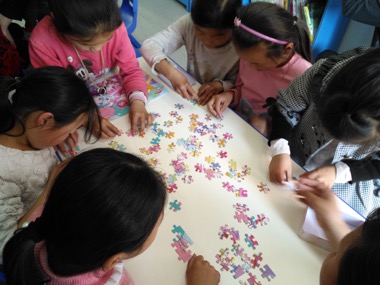 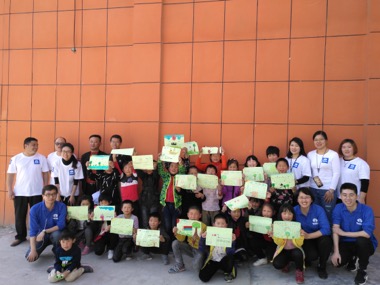 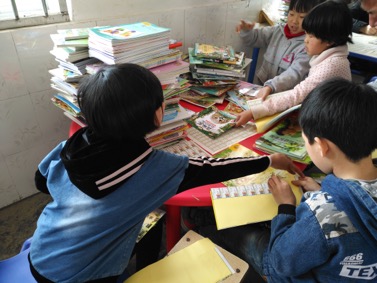 